Электросварщик ручной сварки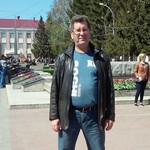 Корепин Михаил, 55 летКурганmivik0762@mail.ru10.2014—06.20161 год 9 месяцевБригадир освобожденныйОАО "РЖД", г. Курган.Ремонт и обслуживание инфраструктуры пассажирских обустройствОрганизация и проведение монтажа навесов, пассажирских платформ, ограждения, пандусов и т.д.11.2013—10.20141 годЭлектрогазосварщикОАО "РЖД", г. Курган.Ремонт и обслуживание инфраструктуры пассажирских обустройствМонтаж навесов, пассажирских платформ, ограждения, пандусов и т.д.Образование1980ГПТУ-4Среднее специальное, Дневная/Очная форма обучения.Специальность: Электросварщик ручной сварки 4-го разрядаНавыки и уменияПрофессиональные навыкиСтаж работы в качестве электросварщика более 17 лет, опыт работы торговым представителем продуктов питания в двух филиалах Екатеринбургских компаниях более 5 лет. Опыт работы дизайнером по художественной ковке. Уверенный пользователь ПК, знание графических программ CoralDraw, PRO100. Хобби - создание разных дизайнерских проектов и их воплощение. Есть портфолио.